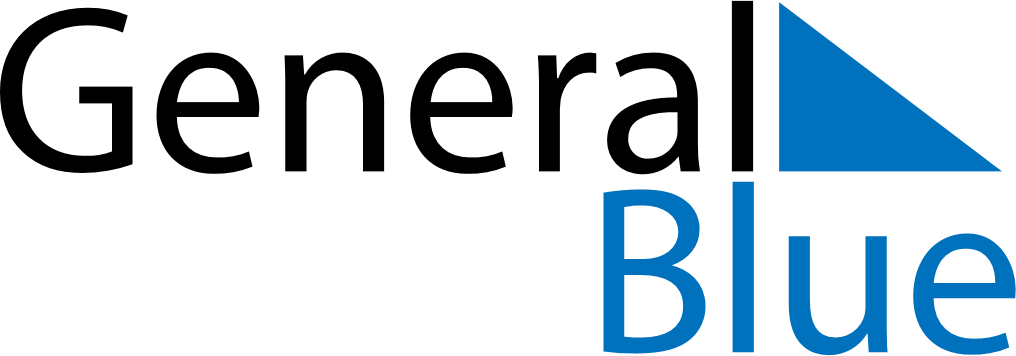 August 2025August 2025August 2025August 2025August 2025August 2025IcelandIcelandIcelandIcelandIcelandIcelandMondayTuesdayWednesdayThursdayFridaySaturdaySunday12345678910Commerce Day111213141516171819202122232425262728293031NOTES